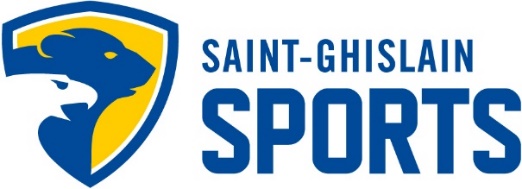 ECOLE DE NATATION Fiche d’inscription cours particuliersMerci de compléter en imprimé !!Nom du participant : ……….…….........................................Prénom du participant : ………………………………………………Date de naissance : …………………………………………………………………..Rue + n° + code postal : ………………………Téléphone 1 : …………………………………………………………………………………..Téléphone 2 : ………………………………………………………………….……………….Mail :………………………………………………………………………………….…………………………….Préférences : 			   	          Jour :Cours 30min			  	 □  Mercredi 14h-15hCours 1h				 □  Mercredi 17h-18hCours 1personne			 □  Samedi 11h30-12h30Cours 2personnes			 □  Samedi 14h-15hCours 3personnes			 □  Samedi 15h-16h						 □  Samedi 16h-17hFiche de santé de l’enfant :Votre enfant a- t-il des allergies ?			oui / non*Votre enfant a-t-il des problèmes de santé à signaler (asthme, médicaments,…) ? ………………………………………………………………………………............................................. Votre enfant souffre-t-il d’un handicap ? 		oui / non*Si oui, lequel ?.........................................................................................................Avez-vous d’autres remarques utiles à formuler ?……………………………………………………………………………………………………………………………………………………………………………………………………….En participant aux activités, j’autorise SgSports à utiliser les photos ou les vidéos pour ses communications futures.SgSports s’engage à respecter le règlement général sur la protection des données.Je déclare connaître et accepter les conditions d’admission à l’école de natation et le règlement d’ordre intérieur affiché aux valves à l’entrée du bâtiment. (Possibilité de trouver le R.O.I. sur notre site www.sgsports.be et sur demande à l’accueil).Fait à …………………………, le…………………….Signature(*) biffer mention inutileLE DOCUMENT EST A RENVOYER PAR MAIL A inscriptions@sgsports.be OU A DEPOSER A L'ACCUEIL DE LA PISCINE